First Mennonite Church of Christian Pastor Peter EmeryOrganist – Bev Hasan, Worship Leader – Pat GoeringJuly 2, 2023Gathering and PraisingPreludeWelcome					      Morning PrayerAnnouncementsCall to WorshipLeader:  Praise to God who has given us life.People:  Blessed be God for the gift of love.Leader:  Praise to God who forgives our sin.People:  Blessed be God who sets us free.Leader:  Praise to God who kindles our faith.People:  Blessed be God, our strength, our hope.*Hymn – “What Is This Place” 			             VT #22Scripture – Genesis 22: 1-14Special Music (New Hymn) – “Jesus Calls Us”                     VT #30	Offering   (put your offering in the plate at the front)Offertory PrayerReceiving God’s WordSermon – “Here I am”				       Pastor Pete EmeryHymn – “Here I am, Lord” 				           VT #545Sharing with One AnotherSharing Joys and Prayer RequestsPrayer of the Church  Going in God’s Name*Sending Song – “Heart with Loving Heart United”         VT #813*BenedictionPostlude *Those who are able are invited to standArt during the sermon:  Sacrifice of Isaac (1635) RembrandtPastor Pete EmeryPastor Pete’s email:  fmcc.pastorpete@gmail.comPastor Pete’s Cell Phone:  785-577-1447Pastor’s office Hours:  Monday-Friday 9:00 am-3:00 pmStudy Phone 620-345-8766Church Secretary:  Lurline WiensLurline’s phone number:  620-345-6657Lurline’s email:  fmcc.secretary1@gmail.comOffice hours:  Tues. 1:00-4:30PM, Thurs-Fri. 8:30AM-11:30amChurch Phone:  620-345-2546Church Website:  www.fmccmoundridge.org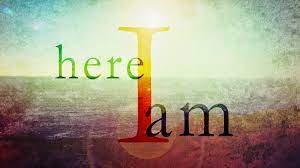 First Mennonite Church of ChristianMoundridge, KSA Welcoming Community of Christians for PeaceJuly 2, 2023PRAYER PLACES/JOYOUS JOURNEYSRejoice with Elizabeth Evans.  Her birthday is today, July 2.Continue to pray for Clifford Schmidt, Lu Goering’s brother.  He continues to fight his cancer.Pray for all those affected by the wild fires in Canada and Colorado.Come to Me, all you who labor and are heavy laden, and I will give you rest.  Matthew 11:28If you have prayer requests or items of joy, contact one of the Care Team members so we can add those requests as needed.  Members are:  Pat Krehbiel, Dwight Goering or Cheri Kaufman.OpportunitiesToday: 9:30:  Fellowship time in First Perk             10:30:  Worship ServiceJuly 12:  Worship Team, 9:30 amJuly 15-16:  Camp Mennoscah with Eden ChurchJuly 23: Pastor Pete offJuly 26:  Deacons, 1:30 pm	    Church board, 7:30 pmJuly 30:  CommunionSunday, July 9: Pianist – Delonna Barnett, Worship Leader – Rita Stucky, Special Music – James & Lynette Allen13“I may stop the sky from sending rain. I may command the locusts to destroy the land. I may send sicknesses to my people. 14 Then my people, who are called by my name, will be sorry for what they have done. They will pray and obey me and stop their evil ways. If they do, I will hear them from heaven. I will forgive their sin, and I will heal their land                                                                                            2 Chronicles 7:13-14Announcements  The church offices will be closed Tuesday, July 4.  We will be here again on Wednesday, July 5.Come enjoy experiencing God in nature at Camp Mennoscah Retreat Weekend on July 15-16 at camp. We will join Eden and At the Feet of Christ church from Wichita for the weekend. Registration will go from 2-5 pm on Saturday along with an afternoon swim from 3-5 pm. Then supper will be served. Sandwich fixings will be provided, but please bring a side dish to share. This will be followed by evening activities including recreation and campfire. Sunday will begin with morning devotions at 7:30 am followed by breakfast, worship, swimming, and lunch. We will depart camp by 2:00 pm. The Retreat Center has air conditioning units, so please don't let the warm temperatures keep you from coming out. If you can't make it on Saturday, join us on Sunday. To help in planning, please sign up on the sheet on the south bulletin board by July 9, if you plan to attend Saturday and/or Sunday along with your preference for lodging. Tell the young adults in your life! MCC is organizing two Peace Camps this year for those ages 18-30 who are hungry to connect, root themselves in intentional, theological reflection and apply that to the real-world work of peace and justice in their communities. The registration cost is $200 and all other expenses are covered, including travel, lodging and food! July 23-28: Peacebuilders Training in Colorado Springs, CO. Oct. 15-20: Descolonizando la construcción de paz | Decolonizing Peace training in Puerto Rico in Spanish. Information and registration can be found at https://mcc.org/peace-camps.150 Years since our ancestors came to the USA.  1874-2024.  Let’s celebrate all year.  Remembering the old days with agriculture – come see a Plowing with Horses event concluding with Vintage Tractor plowing demonstration July 15, 2023.  Glen Goering and his Ag Committee have invited horse and plow owners to show us how plowing was done, on Saturday, July 15, at a 22-acre field west of the Moundridge Museum, 8:30-2:00.  Concessions will be available from Gospel Mennonite and a tent for shade. You might bring a lawn chair.  The Museum will also be open. Some of you will remember the annual Plowing Bee and the one at the 125th celebration.  Some of you have never seen horses working the field.  Come out and see it on Saturday, July 15.Thank You!  Camp Mennoscah is happy to announce that money continues to come to Camp through the engagement of good people like yourselves with the M&M Project. Churches, small groups, families, and individuals are signing up to the “Fire Keepers” - $1000 givers - and as of last week, we have almost half of what we need to reach our goal of $100,000 in pledges. If you haven’t signed up, or if you don’t have the money right now - remember that the gift can be spread over several months or weeks - your choice. We know you will want to be in on this opportunity to continue our Mission at Camp. (And please let this be a reminder to those who have pledged to keep sending the checks to make sure you meet your commitment! We’re counting on you and we know your belief in the mission and ministry of Camp!)For more information, check out the Camp Mennoscah Website, or contact Tammy at the addresses below. Checks can be made to Camp with “M&M” in the memo, or you can give online.	Tammy Duvanel UnruhDevelopment Director, Camp Mennoscah		tammy.d.unruh@campmennoscah.org			316-207-3472	orCamp MennoscahPO Box 65    Murdock, KS  67111620-297-3290	